Publicado en Puerto de La Cruz, 26 de marzo de 2021 el 26/03/2021 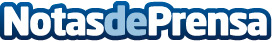 Loro Parque participa en un estudio que evalúa la relación entre personalidad y bienestar en orcasEste proyecto pionero ha aprovechado los estudios previos que se iniciaron en Loro Parque sobre personalidad y ha utilizado cuestionarios basados en trabajos anteriores realizados en humanosDatos de contacto:Natalya RomashkoDepartamento de Comunicación e Imagen922 373 841 Ext. 319Nota de prensa publicada en: https://www.notasdeprensa.es/loro-parque-participa-en-un-estudio-que-evalua Categorias: Canarias Veterinaria Ecología http://www.notasdeprensa.es